Glasgow City Council Education Services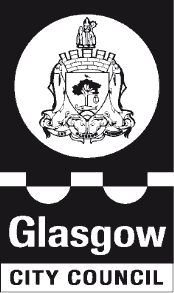 Improvement Planning CONTENTS1.	Vision, Values and Aims2.	Summary of Self-Evaluation Process
3	Priorities for Improvement in the current session4          Action planning 
5	Appendices:  
Action Plan Summary for StakeholdersSignatures:EstablishmentHollybrook AcademyLIG Area South LIG2 Session2019 - 2020Head of EstablishmentJackie NewellDateJune 2019Area Education Officer Donnie MacleodDateJune 20191a	 Our Vision, Values and AimsTo meet the needs and rights of every child in school by promoting and working towards the GIRFEC Wellbeing Indicators. This is done in partnership between home, school and community to provide a well-balanced, stimulating curriculum for every child.We will strive to reduce inequality, celebrate diversity and raise achievement. By working in partnership we aim to promote excellence, maximising the potential of all members of our school community and helping our pupils develop into well-adjusted adults, who will be productive members of our society.In Hollybrook Academy we foster a climate of inclusion where we celebrate diversity, value the broad range of pupils’ talents, abilities and achievements and work with them to fulfil their potential and understand how they can make a positive contribution to their local and wider community.Parent/carers and the different agencies we work with will have greater opportunities to work together through the introduction of greater partnership working and planning, more regular parents/carers workshops, drop in sessions to meet the teacher and raising the profile of the school website. Through active working practice agreements with associated health professionals, our educational psychologists and our business partners we established a clear and shared understanding of our school’s vision and values.1b	How our Vision, Values and Aims were developed and how stakeholders were consultedSchool Vision & ValuesOur school’s vision, values and aims, was developed by consulting extensively with staff, pupils, parents and our associated partners. This was done two years ago and has been continually reinforced throughout this last session. Through consultation and discussions at CAT sessions, it was agreed there needs a greater focus on equipping pupils for the real world by placing a greater emphasis on resilience and good mental health.For staff, teaching and support, this will include response to ‘How good is our school?’ questionnaires, working groups, departmental meetings, staff meetings, collegiate meetings and in-service days.For pupils, views are sought at focus groups, tutor time, year group assemblies, review meetings, student council meetings and responses to ‘How good is our school?’ questionnaire. This year we have also included pupils in the school working groups. We revisited the school’s Vision, Values and Aims in consultation with pupils, parents and carers and all our stake holders. We have agreed on the following:Dream - Achieve - Inspire Hollybrook Academy is a school of excellence where every child is both challenged and inspired to achieve beyond their expectations. The essence of Hollybrook Academy is captured within our core values which will enable children to Grow, Learn and Flourish to become STRONG, responsible, forward thinking and confident citizens. Our STRONG values form the basis of our behaviour for learning policy:S is for developing self – confidenceT is for teamwork.R is for being responsible.O is for others, showing them respect and tolerance.N is for nurturing our talents.G is for gaining skills for learning, life and work.PupilsTutor groups discussion on what they felt the school meant to themGroups presenting at assemblyPupil council surgeriesLinks with businesses to devise the finished productGraffiti boards to let us know how you feelStaff Questionnaires and discussion with staff at CAT sessions Teachers working with classes in tutor timeStaff working with our business partners. Parents & CarersCompleted questionnaires during whole school eventsAll parent asked to sum up what the school is to them and their family in one sentenceOnline questionnaire through FacebookWider community Questionnaires and feedback through staff visitor book Summary of self-evaluation processHow we carried out our self-evaluation and involved stakeholdersWorking within the quality framework, ’How good is our school 4?’, “Applying Nurture as a whole School Approach” self-evaluation and Glasgow City Council’s “How Good is my Lesson” we gathered evidence from all our stakeholders including quantitative and qualitative data, people’s views and direct observation of learning and teaching. This year we have developed a new self-evaluation calendar to reflect the new HIGIOS4Parents, staff, pupils and our partners all took part in responding to questionnaires on a range of topics including reporting, ethos and learning and teaching. Their views were collated and as a result, points for action were identified to be included in our improvement plan. Our feedback from the previous HMI inspection provided us with clear areas for improvement and supported our own self-evaluation. Through house group assemblies, tutor times and workshops, student council meetings and student focus group meetings, pupil views were sought and a student improvement plan, reflecting the school improvement plan, was agreed. The Parent Council were fully involved in planning for improvement and with  a new parent group sitting on the Parent Council this year they have already come up with a range of suggestions to take priorities forward. Parents were consulted through individual review meetings and planning for improvement meeting.Team meetings at all levels including, management meetings, whole staff meetings, faculty meetings, pupil support team meetings and  support for learning workers meetings were undertaken on a weekly basis.We used a range of quantitative data, including levels of attainment and pupils’ progress from prior levels of attainment, pupils’ progress in meeting targets and analysis of key performance data, such as pupil attendance, exclusion rates and leavers’ destinations.High level questionKey strengthsAreas for improvementHow good is our leadership and approach to improvement?Application of GTC standards and the impact on ongoing and relevant CPD.There are leadership opportunities for staff and pupils to be involved and lead aspects of school improvement.School empowers young people to have a say in the quality of their education All stakeholders are involved in creation and evaluation of school prioritiesContinuing to focus on developing outreach within the local community secondary schools. To implement the Connected Glasgow Learning Programme for the digital roll out of I pads for pupils and continued CPD for staff.Pupils given greater leadership opportunities To increase parental and family involvement in the life of the school and continue to introduce ‘Cost of the School Day’ initiatives.To establish robust processes for updating and reviewing our risk assessments How good is the quality of care and education we offer?Pupils feel safe and able to know that their views will be listened to and acted on.Young people show consideration for others and demonstrate positive behaviour and relationships.Staff are aspirational for all the young people.We employ a range of resources and those in the local community to support the curriculum and outdoor learning. •     We provide a range of support to promote pupil and staff wellbeingIncreased opportunities to develop staff skills supporting the changing needs of our pupils (ACE, Resilience skills, Mental Health First Aid etc) and update our Promoting Positive Behaviour policy.Develop the school environment to support  ASD pupils with more complex needs (work towards  the Language and Communication Friendly Establishment Award .To promote HWB opportunities through introducing whole school HWB afternoon and revising the House and Student Tutor systems.To continue engaging with the nurture self-evaluation tool and ensure best practice in our nurture provision. To continue creating a strong ethos of community through our whole school events such as the MAGIC breakfast club and promoting our school Vision, Values and AimsTo have an on-site counsellor available to support pupils on a weekly basis and offer drop-in sessions and staff support.How good are we at improving outcomes for all our learners?Transition arrangements at all stages support the raising of attainment. Professional learning activities and whole school activities are clearly linked to SIP.We have strong partnerships with a range of businesses and within the third sector to support and improve pupil outcomes. We have a specialist ASD working group that supports the needs of our pupils with ASD and their familiesTo review our processes for forward planning and assessment, monitoring and tracking and moderationDevelop greater differentiation of tasks, activities and resources to provide greater pace and challenge Continue to work towards Rights Respecting School Award Level 1 and LGBT+ Youth Charter mark. To improve the curriculum pathway for young people 3-18, further developing opportunities for Developing Young Workforce.To incorporate technical into the curriculum through the creation of our pop-up technical department.3.Priorities for improvement in the current sessionYear2019-2020No.PriorityStage of developmentMain driver of priority:Main driver of priority:Alignment to:Alignment to:Alignment to:Alignment to:Exploring, Developing or EmbeddingSelf- Evaluation/VSEEducation Scotland reportEducation Scotland reportQIWellbeingFrameworkServicePrioritiesCollaboration and Partnership Working1.Raising attainment and achievement for all Embedding XXX1.1,1.2,1.52.2,2.3, 2.4, 2.7,3.2, 3.3AchievingResponsible IncludedBBC via Chamber of CommerceBusiness partnershipsLocal partnerships including Shawlands Academy & Holyrood SecondaryEducational PsychologyGlasgow LifeParent council Magic Breakfast2.Developing Health & Wellbeing prioritiesDevelopingXXX1.2,2.2,2.4,2.5,2.6,2.7,3.1, 3.2,Included HealthyResponsible ActiveAchievingNurturedSafeBBC via Chamber of CommerceBusiness partnershipsLottery fundingLocal partnerships including Shawlands Academy & Holyrood SecondaryLearning Community LIG South 2Glasgow LifePlace2BeSPARK counsellingCastlemilk stress CentreERASMUSSleep Scotland3. TransitionsEmbeddingXXX1.1,2.1,2.2,2.3,2.4,2.5,2.6,2.7, 3.2,3,3SafeHealthyAchievingNurturedActiveRespectedResponsibleIncluded BBC via Chamber of CommerceLocal partnerships including Shawlands Academy & Holyrood SecondaryEducational PsychologyCAAMHSParent Council Glasgow LifeERASMUSENABLEARC4.     Action PlanningPriority No.QI  Priority Expected outcomes for learners which are measurable or observable1.1.1,1.2,1.52.2,2.3, 2.4, 2.7,3.2, 3.3Raising attainment and achievement for all.Learners are making good progress from prior levels and there are opportunities to identify and target support to those who need it. Resources, planning, assessment, tracking and monitoring all meet the range of needs of the pupils and effective moderation processes are in place.Staff and learners are confident using iPad technology to embed digital learning in educational experiences with deployment of iPads for all pupils.BGE pupils have more personalisation and choice and senior pupils have a wider range of NQs to work towards.All learners and staff are involved in House activities and have a sense of belonging through the new House and Student Tutor system.Tasks to achieve priority  Timescaleand checkpointsThose involved – including partnersResources and staff developmentTo review and revise our processes for Forward Planning and AssessmentMonitoring and Tracking (PEF for implementing tracking system)ModerationNovember – check upFebruary – check up     June – final check upJ NewellL Roberts M BarrettM CavanaghSLT membersSLT meetings and collegiate workingRaise staff awareness at CAT sessionTime at Faculty meetings to look at planning, monitoring and tracking, cooperative teachingLiaison with curricular leaders in GCCInvestigate the CGI tracking system Continue with the joint Outreach project liaising with local mainstream establishments. Fostering an ethos of inclusion and acceptance, tolerance and understanding through joint project work and qualification pathways.August 2019- calendar and timetable in placeJan ‘20- check up May/June ‘20J Newell HTKey management personnel at Holyrood and ShawlandsJ Sharkey, T Maclean, N FotheringhamLinks with attainment challenge leaders of learning Liaison with other secondary schools in the south – staff managing and teachers. Feedback from staff and pupilsTo continue implementing the Connected Glasgow Learning programme for the digital roll out of iPads for all pupils:Digital evening for parents/carersArrangements for pupil iPadsStaff training sessionsExtended to SfLWsOctober 2019 and throughout the year. February check upMarch Check upK Sharkey DLOLK Falconer DLOLICT coordinator C MilneR McDevitt, D DoyleJ Newell Head TeacherDigital explorersConnected Learning Team Links with AppleLinks with Learning Community for GCC pilotTime in faculties to review and audit resources Connected Learning Team partnershipPupil Equity Funding if required for additional resources -  storage and recharging of I PadsStaff development  and CPD To increase certificated opportunities through the curriculum by developing technical and outdoor learning through BGE and senior phase. Creation of our pop-up technical department.Whole school approach to outdoor learning with progression pathways working towardsD of E - starting from S1 and involving all year groups, incl JMA in S2Throughout the sessionJ PhilbinN FotheringhamA MacLeodG MunroTrades House GlasgowAndy McCann  (D of E)Trades House grantResources, equipment and materials (PEF)Timetabled classes, GVP and HWB afternoonsDuke  of Edinburgh and John Muir AwardsRevision of the House and Student Tutor system and introduce HWB afternoons for all pupils.As many staff trained in MHFATeam building activitiesNew system for celebrating pupil achievements and promote VVAWalk a MileIntro to new sports (PEF)August 19- check upOct/Nov 19- check upFeb 20 – check upMay 20 – check upC Milne PTM Cavanagh PTA MelvinL HarleyA GilesA MacLeodB LumsdenD MillerTime built in to timetable through tutor timeRelevant timetabling for key staffTime at CAT session/Staff meetings to share information and updatesPST meetingsPupil council meetings, visits to other schoolsReferral procedure in place and time to meet with counsellor and SPARK personnelFeedback from pupils, staff and parentsCPD budget for training staffEvidence of Impact More effective processes in place for Forward Planning, Monitoring and Tracking, Moderation and Assessment in BGE and senior phase.Increased inclusion between Hollybrook and Mainstream pupils and staff through joint outreach programme and Glasgow Vocational Programme.Pupils and Teachers more confident using iPads and Apps, embedded good practice in all learning experiences.Increased personalisation and choice for BGE pupils and extended NQ opportunities for senior phase pupils. Pupils and staff have opportunities for health and wellbeing to be embedded into their daily routines, increased levels of fitness and understanding of healthy diets and what contributes to  positive mental health4.     Action PlanningPriority No.QI  Priority Expected outcomes for learners which are measurable or observable2.1.2,2.2,2.4,2.5,2.6,2.7,3.1, 3.2,Developing Health & Wellbeing priorities There is a shared understanding of health and wellbeing that underpins all aspects of the curriculum. 
Pupils and staff have opportunities though out the day to improve mental and physical wellbeing. Pupil/staff relationships, the school environment and classroom organisation are ASD friendly and reflect the nurturing principals. Pupils are supported effectively through consistent use of resources and learning environment.Tasks to achieve priority  Timescaleand checkpointsThose involved – including partnersResources and staff developmentTo work towards the ‘Language and Communication Friendly Establishment Award’.  Looking at enhancing the school environment:Timetables use of the Sensory roomFurther development of strategies and resources, and the consistent implementation  of theseASD parent support group  (Pupil Equity Fund).August 19- check up October 19 – check up May 20John Sharkey L HutchinsonK SharkeyJ SkeltonS BryceT KeenanTACPAC training for SfLWs Calendar and records for Sensory room useSfLW timetable and rotaAccess to Board maker resourcesParent CouncilVenue and visiting speakers for family learning sessions and Staff trainingEngage with the nurture self- evaluation tools and ensure best practice in our nurture provision.August 19- check upNov 19- check upJune 20Allison MacLeod PTLouise Harley Louise HutchinsonC Rogan, L McGarryA Hayden,   J SkeltonTime on INSET days and standing agenda item for staff meetingsCAT sessions Links with Nurture Steering Group2 day and 4 day staff training in NurtureTo continue implementing and running the whole school breakfast club for a third year to increase pupil motivation and concentration, and foster a STRONG sense of school community Further opportunities to embed the schools, Vision, Values and Aims. (Pupil Equity Fund)October 2019 -  March 2020 reviewJune K SharkeyA Drennan   T McLeanMAGIC Breakfast, BBCParent Council, Pupil CouncilTime at assemblies, house assemblies and student tutor time (Extended tutor time)News lettersPayment for Magic Breakfast &staffing, funding for food and equipment from PEFTo have an in-house counsellor available for pupils on day a week, working with pupils intensively whilst also offering lunch time drop in sessions and staff support and training opportunities.October 2019 -  March 2020 reviewJune Castlemik Stress CentreJ NewellC MilneM CavanaghL McGarryL HutchinsonR ReidA MacLeodC RoganL BryceP DunbarCastlemilk Stress CentreInset dayPupil Support Team meetingsStaff referral systemTo establish robust processes for updating and reviewing our risk assessment procedures.Outings and residential tripsAreas and classrooms within the school environment Individual pupil risk assessmentsFire safety proceduresBehaviour plansOctober 2019 -  March 2020 reviewJune L Roberts DHTM BarrettJ PhilbinG MunroGCC H&S teamG Godfrey – Inclusion teamTime to update all pupils’ RAs and have a bank of proformas for trips.Departments to access H&S standards for specific areas of school and classrooms.H&S training for staff – all staff eventually to have RA training?Evidence of Impact Enhanced school environment that effectively meets the needs of all pupils, including young people with complex communication needs.Increased up take of free breakfast, ensuring improved pupil engagement and a stronger sense of community and inclusionEnhanced nurture provision and extra staff trained in Nurture. Opportunities for pupils to speak with a counsellor and reduction in levels of stress and anxiety, pupils more settled and engaged in their learning. Staff also have access to training and strategies to support pupils and their own emotional health.Risk assessments are in place and updated and reviewed on a regular basis to keep pupils and staff safe in school and when out on trips.4.     Action PlanningPriority No.QI  Priority Expected outcomes for learners which are measurable or observable31.1,2.1,2.2,2.3,2.4,2.5,2.6,2.7, 3.2,3,3Improved support to all young people at points of transitionPupils will feel secure at various points of transition.There is planning at every stage of transition and pupils are supported to develop the necessary skills to manage the transition with confidence. Increased positive and sustained outcomes. Tasks to achieve priority  Timescaleand checkpointsThose involved – including partnersResources and staff developmentTo continue to collaborate with Educational Psychologist to promote positive relationships and revisit our Promoting Positive Behaviour Policy Nurture PrinciplesShared understanding of ACEsResilienceAll behaviour is communicationSocial media and LGBT+August ’19 October ’19, Feb ’20 and May ‘20J Newell HTL Roberts DHTGillian Ruddock EPM Cavanagh PTC Milne PTI McNally N FotheringhamEducational Psychological servicesTime at inset and CAT sessionsTraining and CPD opportunitiesRelevant policies and documentsAdverse Childhood Experiences literature and documentsContinue to work towards Rights Respecting School Award Level 1 including further promotion of LGBT+Sep 19- check upFeb 2020 and May/June ‘20I McNally PTN WrayPupil Rights GroupAll staffLGBT groupTime to audit Level 1Time to meet as a group and also time to keep all staff updateBusiness and community partnershipsParent Council and pupil CouncilWhole school assemblySafe place in schoolDeveloping Young workforce – improving the curriculum pathway for young people 3-18Further develop opportunities for DYW in senior phase –e.g volunteering award and throughout the curriculum with all subjects promoting skills for work.August ‘19October ‘19Feb ‘20May’20I McNally PTA MacLeodN FotheringhamC MilneJohn PhilbinSchool website and social mediaSQA awardsContact with DYW personnelENABLE – Nicola a day a week (PEF)SDSBBC via Chamber of CommerceBusiness partnershipsParent CouncilCosgrove programmes and Prince’s Trust (PEF)DYW period timetabled for pupilsTo continue introducing initiatives for reducing the Cost of the School Day and increasing parent/family engagement.I McNally PTA MacLeodL RobertsLink worker ( Glasgow Life/Barnardos)Mini bus pick up service to bring families into school. Uniform exchange.Evidence of Impact Staff more understanding of the adverse childhood experiences of our pupils and the brain development of teenagers, and have a range of effective strategies for supporting these pupils consistently throughout the school. Pupils are better supported and understood, strategies shared with families, and mutual respect seen in everyday interactions.Achievement of Rights Respecting school award level 1 Increased opportunities for pupils to develop skills for work in the senior phase, leading to improved choices and pathways for further education and sustainable positive destinations.5.	Appendix aAction Plan Summary for StakeholdersNo.PriorityExpected outcomes for learners which are measurable or observableLead  responsibilityTimescales1.Raising attainment and achievement for all Learners are making good progress from prior levels There are opportunities to identify and direct target support to those who need it. Resources, planning, assessment, tracking and monitoring all meet the range of needs of the pupils with effective moderation processes in place.Staff and learners are confident using iPad technology to embed digital learning in educational experiencesBGE pupils have more personalisation and choice and senior pupils have a wider range of NQs to work towardsAll learners and staff are involved and have a sense of belonging through the new House and Student Tutor system.There is a shared understanding of health and wellbeing that underpins all aspects of the curriculum. J. NewellL. RobertsM.BarrettM CavanghC Milne2.Develop Health and Wellbeing priorities ASD pupils have effective support in all areas of their school life, access to sensory stimulating resources and are well prepared for daily changes. All pupils feel nurtured and safe in the school environment.Pupils have the opportunity to start the day with a healthy breakfast to increase motivation and engagement.Pupils have access to counselling sessions and learn strategies to better cope with times of stress and anxiety in their lives.Pupils and staff have opportunities though out the day to improve mental and physical wellbeing. Pupils understanding of the wellbeing indicators will be evident through everyday situations.There are robust policy and procedures in place to keep pupils safe in school and when out on trips and excursionsC.MilneM.CavanaghL RobertsL HarleyA MacLeod3.Transitions Learners better supported throughout the year.Pupils will feel secure at various points of transition.There is planning at every stage of transition and pupils are supported to develop the necessary skills to manage the transition with confidence. Increased positive and sustained outcomes for leavers moving on to college placements.Achievement of the Rights Respecting School and LGBT+ Youth Charter Mark, ensuring all pupils are treated fairly and feel valued and respected.We continue to look at ways of reducing the Cost of the School Day to allow all pupils the same opportunities to participate in school activitiesI McNallyA.MacLeod